АДМИНИСТРАЦИЯ БЕРЕЗОВСКОГО РАЙОНА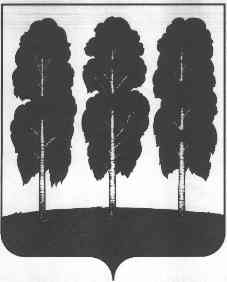 ХАНТЫ-МАНСИЙСКОГО АВТОНОМНОГО ОКРУГА – ЮГРЫПОСТАНОВЛЕНИЕ от 23.11.2022                                                   	№ 1568пгт. БерезовоО признании утратившими силу некоторых муниципальных правовых актов администрации Березовского районаВ целях приведения нормативных правовых актов администрации Березовского района в соответствие с действующим законодательством:1. Признать утратившими силу постановления администрации Березовского района:- от 02.05.2017 № 330 «О внесении изменений в приложение к постановлению администрации Березовского района от 25.03.2014 № 350 «Об утверждении проекта планировки и проекта межевания территории населенного пункта Березово»;- от 11.10.2017 № 834 «О внесении изменений в  постановление администрации Березовского района от 25.03.2014  № 350 «Об утверждении проекта планировки и проекта межевания территории населенного пункта Березово»;- от 29.04.2019 № 494 «Об отмене части проекта межевания территории населенного пункта Березово, разработанного в составе проекта планировки территории населенного пункта Березово, утвержденного постановлением администрации Березовского района от 25.03.2014 № 350 «Об  утверждении проекта планировки и межевания территории населённого пункта              Березово»;- от 20.05.2019 № 593 «Об отмене части проекта межевания территории населенного пункта Березово, разработанного в составе проекта планировки территории населенного пункта Березово, утвержденного постановлением администрации Березовского района от 25.03.2014 № 350 «Об  утверждении проекта планировки и межевания территории населённого пункта              Березово»;- от 22.03.2021 № 324 «Об отмене проекта межевания территории населенного пункта Березово, разработанного в составе документации по планировке территории населенного пункта Березово, утвержденной постановлением администрации Березовского района от 25.03.2014 № 350 «Об  утверждении проекта планировки и межевания территории населённого пункта              Березово»;- от 19.05.2021 № 513 «Об отмене проекта межевания территории населенного пункта Березово, разработанного в составе документации по планировке территории населенного пункта Березово, утвержденной постановлением администрации Березовского района от 25.03.2014 № 350 «Об  утверждении проекта планировки и межевания территории населённого пункта              Березово».2. Опубликовать настоящее постановление в газете «Жизнь Югры» и разместить на официальном веб-сайте органов местного самоуправления Березовского района.3. Настоящее постановление вступает в силу после его официального опубликования.И.о. главы Березовского района                                                                      С.Н. Титов